A Message to Myself in the Future (pp. 48-50)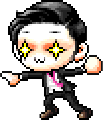 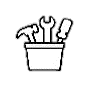 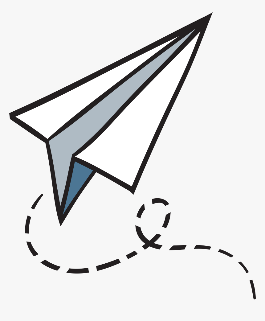 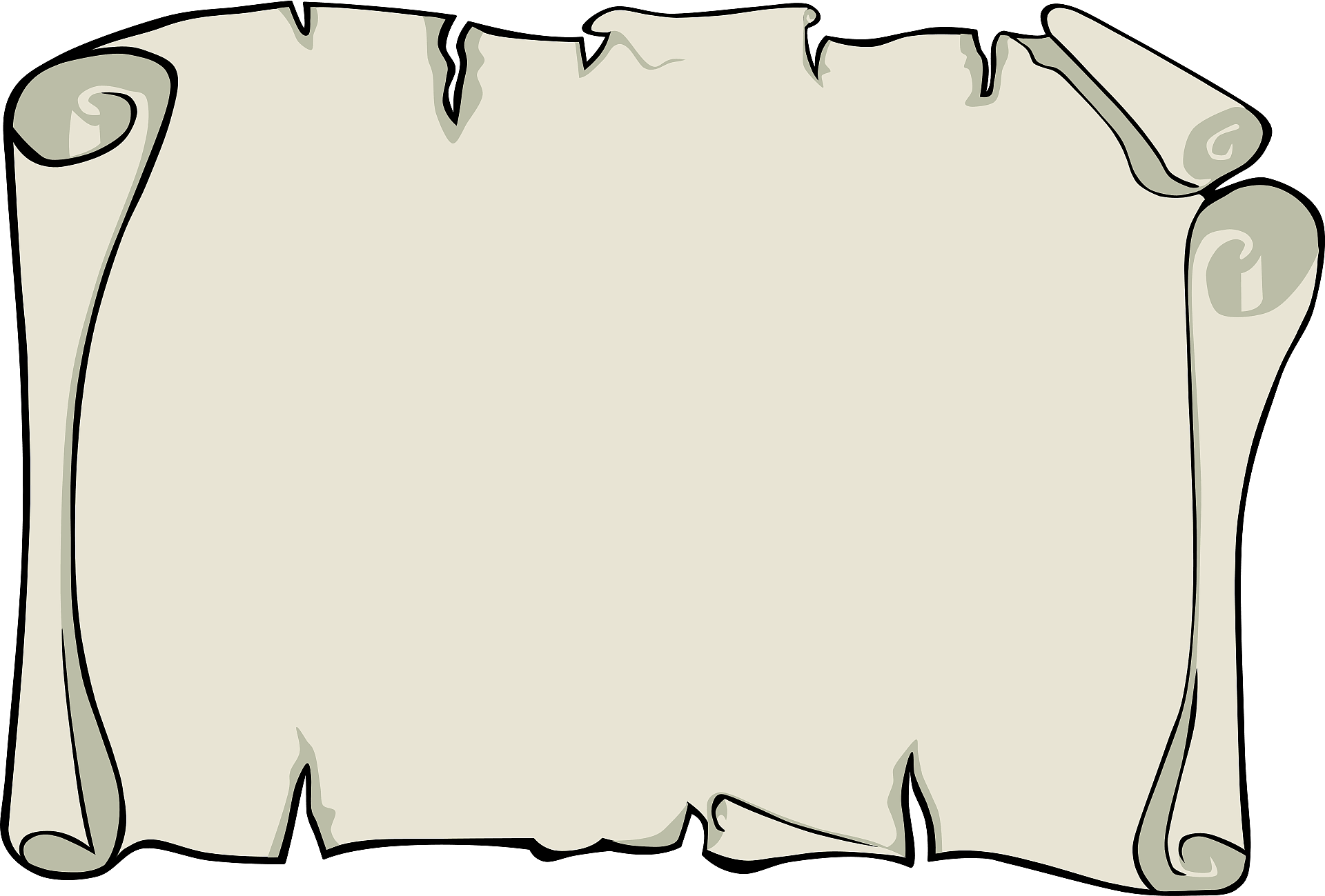 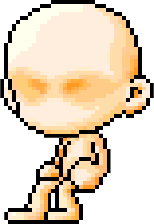 